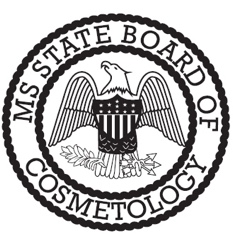 MISSISSIPPI STATE BOARD OF COSMETOLOGYCERTIFICATION OF INSTRUCTOR EMPLOYMENT(Please complete one form for each Instructor who will be teaching in the school.)We do hereby attest that this is a true and accurate statement of employment.______________________________		___________Instructor Signature				Date______________________________		____________School Agent					DateSchool NameInstructor NameInstructor Registration NumberLicense Expiration DateInstructor Social Security NumberPosition (Check Applicable)Lead InstructorPosition (Check Applicable)Full Time InstructorPosition (Check Applicable)Part Time InstructorPosition (Check Applicable)SubstitutePosition (Check Applicable)Other (Explain) Work ScheduleMondayHours:Work ScheduleTuesdayHours:Work ScheduleWednesdayHours:Work ScheduleThursdayHours:Work ScheduleFridayHours:Work ScheduleSaturdayHours:Date of HireLast Continuing Education Acquired